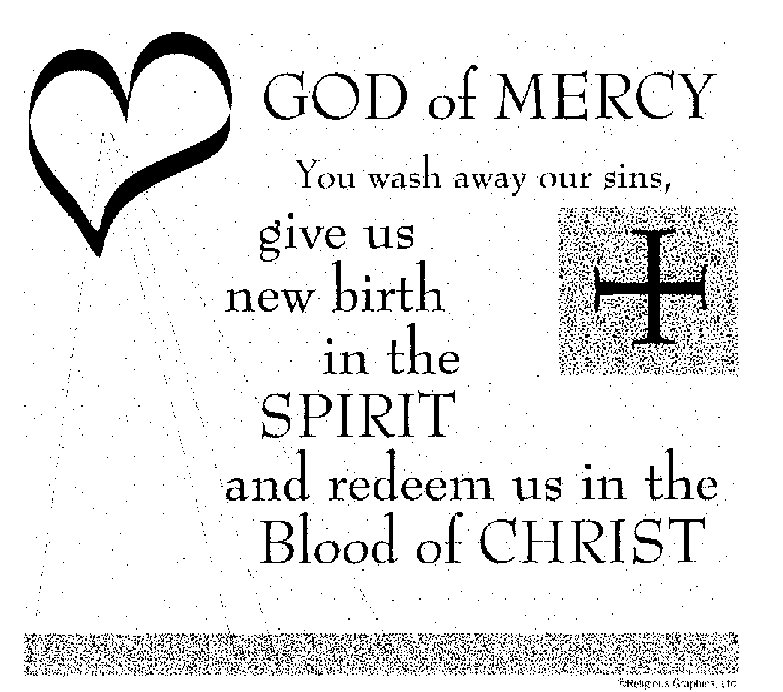 		               ST. R CH                                ST. ROSE, IIlinois                           	Fr. Edward F. Schaefer                               18010 St. Rose Road                                   526-4118 Rectory                        SUNDAY MASS 10:00AM                        SAT. VIGIL MASS   4:00PM                        WEEKDAY MASS  7:45AM    RECONCILIATION     Saturday:  3:15 – 3:45PM              WEBPAGE:    www.strosechurchil.com                                                                                       EMAIL:           belpsros@outlook.com   FACEBOOK:  St. Rose Catholic Church – St. Rose, IL              MASS WILL BE LIVE STREAMED ON OUR FACEBOOK PAGE SATURDAYS AT 4PM	                          					 				  SUNDAY COLLECTIONS:                                                                 Weekly Envelopes:   $1,200.00              Sister Parish:  $85.00                           Easter: $7,806.00 Catholic Relief Services: $107.00           Capital Improvement Fund: $890.00    Holy Land: $446.00Adults Rice Bowl: $1,32675                  Children’s Rice Bowl $450.72 MASS INTENTIONS:                                                        	                    	MASSMon  7:45AM The Annunciation of the Lord							NO MASS				Tue   7:45AM Easter Weekday									NO MASS        Wed  7:45AM Easter Weekday					Gervase “Gerp” Henrichs       Thu   7:45AM St. Stanislaus					NO MASS                                   Fri     7:45AM Easter Weekday					John & Leora Varel       Sat    4:00PM Vigil Third Sunday of Easter					Joan Kohlbrecher                               “       “          “             “					Judith Huelsmann                               “       “          “             “					Jeanette Benhoff       Sun 10:00AM Third Sunday of Easter					For the Parish                            SERVERS:   Sat   4PM William Timmermann, Wyatt Rauen, Lexi Alberternst, Mandy Poettker                   Sun 10AM Cole Timmermann, Ava Sidwell, Bria Tebbe, Senya RahdenREADERS:  Sat 4PM Sadie Diekemper & Ivan Benhoff           Sun 10AM Kayden Barriger EUCHARISTIC MINISTERS:  Sat  4PM Marilyn Fuhler                                              Sun 10AM Donna Boeing, Marilyn Bruggemann                   OFFERTORY: Sat   4PM Harlin Kramer, Briar Rakers, Wil Schulte                      Sun 10AM Gary Vonder Haar, Ed Vonder Haar, Dave Brinker   FIRST COMMUNION: Next Saturday, Apr 13th at the 4PM MassVOCATION CUP:  The next family to receive the Vocation Cup is the Craig Benhoff Family.ST. ROSE LADIES SODALITY MEETING:THIS Sunday, April 7th after the 10AM Mass in the DEVELOPMENT CLUB.New Officers are needed for the coming year.ST. ROSE MENS SODALITY MEETING:Sunday, April 14th after the 10AM Mass in the cafeteria.            “HAVE YOU REMEMBERED ST. ROSE PARISH IN YOUR ESTATE PLANNING?”CONGRATULATIONS: To Alison DeLuca who was received into the Church on Holy Saturday Evening.Many Blessings to her!ANNIVERSARY: Apr 09 Robert & Debbie Fuhler ’05	Apr 12 Omar & Edith Rojas ‘03                          Apr 13 Gary & Denise Vonder Haar ’85	Apr 14 Ralph & Donna Tebbe ‘78HAPPY BIRTHDAY:Apr 08 Joseph Cirrincione            Apr 10 Deb Buehne	   Apr 12 Jacob Buehne		Apr 08 Kenneth Henrichs		Apr 10 Drew Buehne		Apr 12 Leo Santel“I        Apr 08 Adam Knebel			Apr 10 Mary Beth Faust		Apr 12 Sherry WiegmannApr 08 Mark Monken			Apr 10 Joyce Huelsmann	Apr 12 Asher Wiegmann 7Apr 09 Mark Buehne			Apr 10 Colin Tebbe			Apr 13 Brian DulleApr 09 Marvin Potthast			Apr 10 Ethan Tebbe		Apr 13 Sarah TebbeApr 09 Doris Thole				Apr 10 Sophia Thole 8		Apr 14 Kim KueperApr 09 Cyiah Wiegmann 8		Apr 11 Stanley Essenpreis	Apr 14 Ashlyn Vonder Haar 20Apr 10 Eric Benhoff			Apr 11 Peyton JeckstadtCRS THANK YOU::Together, we changed lives this Lent through CRS Rice Bowl.  THANK YOU for being a part of this effort!  Don’t forget to turn in your CRS Rice Bowl or donate online at crsricebowl.org/donate. You can also drop a check in the collection basket.  Make sure your check is made out to Catholic Relief Services (Rice Bowl).CLINTON COUNTY VIET NAM VETERANS “ALL YOU CAN EAT BREAKFAST”:THIS Sunday, Apr 7th at Germantown American legion from 8AM to 11:30AM. Accessible to Disabled. Carryouts available.  Proceeds benefit VVA Chapter 269, Local Food Pantries & Veterans in need.VOCATIONS CORNER: Today’s Gospel is the familiar story of Thomas’ declaration of unbelief in the Resurrection until “I put my finger in the nail marks”.  These kinds of thoughts often attack the minds of those discerning a religious vocation.  They are seeking that “definite” sign that the path they are pursuing is the right one.  The Lord doesn’t always afford that.  Let us pray, often and loudly, for these discerners that they “hear the call” of the Lord and continue to respond to it.  GOLDEN AGE CARD CLUB:Wednesday, April 10th at 1PM in the Development Club. CYM BAKE SALE:Sunday, April 14th after Mass.2024 ST. ROSE DIRECTORY UPDATE:There will be organization & group member photos taken, April 21st after 10AM Mass (i.e. Parish Council, Choir, Lectors, Ushers, etc.)VOICES OF SPRING:  A VIENNESE KAFFEEKLATSCH:Masterworks Children’s Chorus presents A delightful afternoon of celebrated classics by Strauss and other Viennese masters, with coffee and desserts on Sunday, April 21 at 3:00PM in the Heritage Hallat St. Paul United Church of Christ in Belleville.  (115 W B St,)  Tickets available at www.singmasterworks.org or at the door.NORTH CENTRAL VICARIATE COUNCIL OF CATHOLIC WOMEN (NCVCCW):The NCVCCW and the ladies of St, Mary of Immaculate Conception Parish in Mr. Vernon welcome all ladies to the Spring Meeting & Day of Spiritual Reflection on Wednesday, April 24th from 8AM to 2:30PM in St. Mary’s Parish Center.  Cost is $15 and includes lunch.  For more information contact Helen Essenpreis at 618-980-1875QUILTS FOR SALE AT ST. ANTHONY PARISH, BECKEMEYER:Call Rosemary 618-444-1942, Florence 618-526-4466 or Betsy 618-978-2058REV. PAT PETER OF ST. DOMINIC’S CHURCH IN BREESE RETIREMENT:St. Dominic is hosting a Retirement Celebration for Fr. Pat on Saturday, May 4th.They will celebrate Fr. Pat with an 8:00AM Golf Scramble at Bent Oak Golf Course and a noon Parish Outing at Miner’s Park. (Southside Park).More details to come. :h